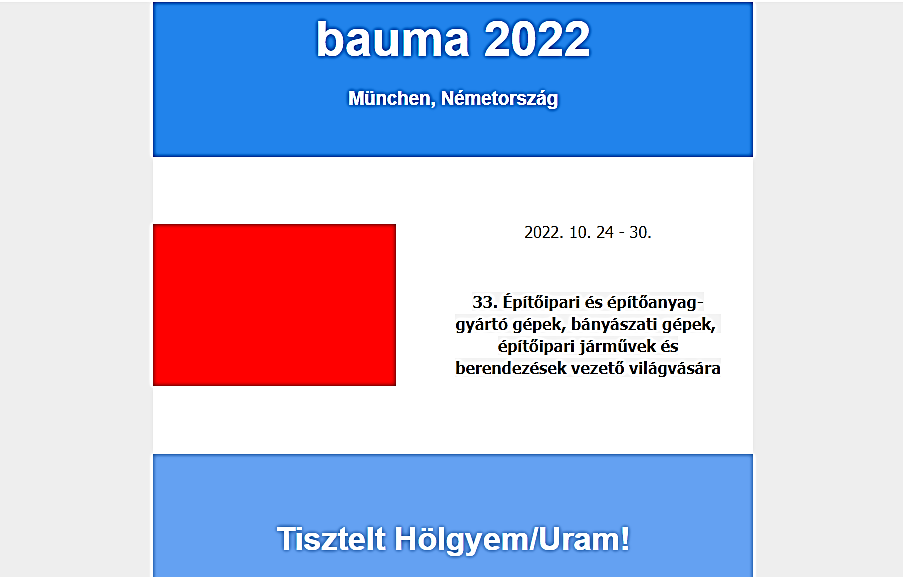 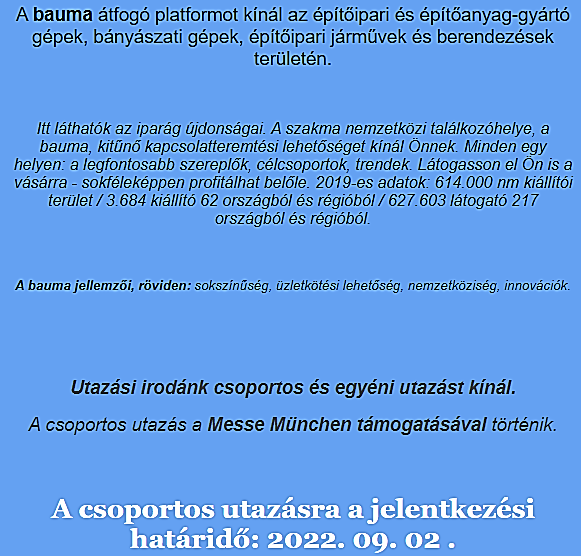 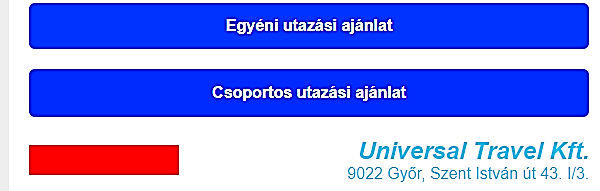 Egyéni utazási ajánlat: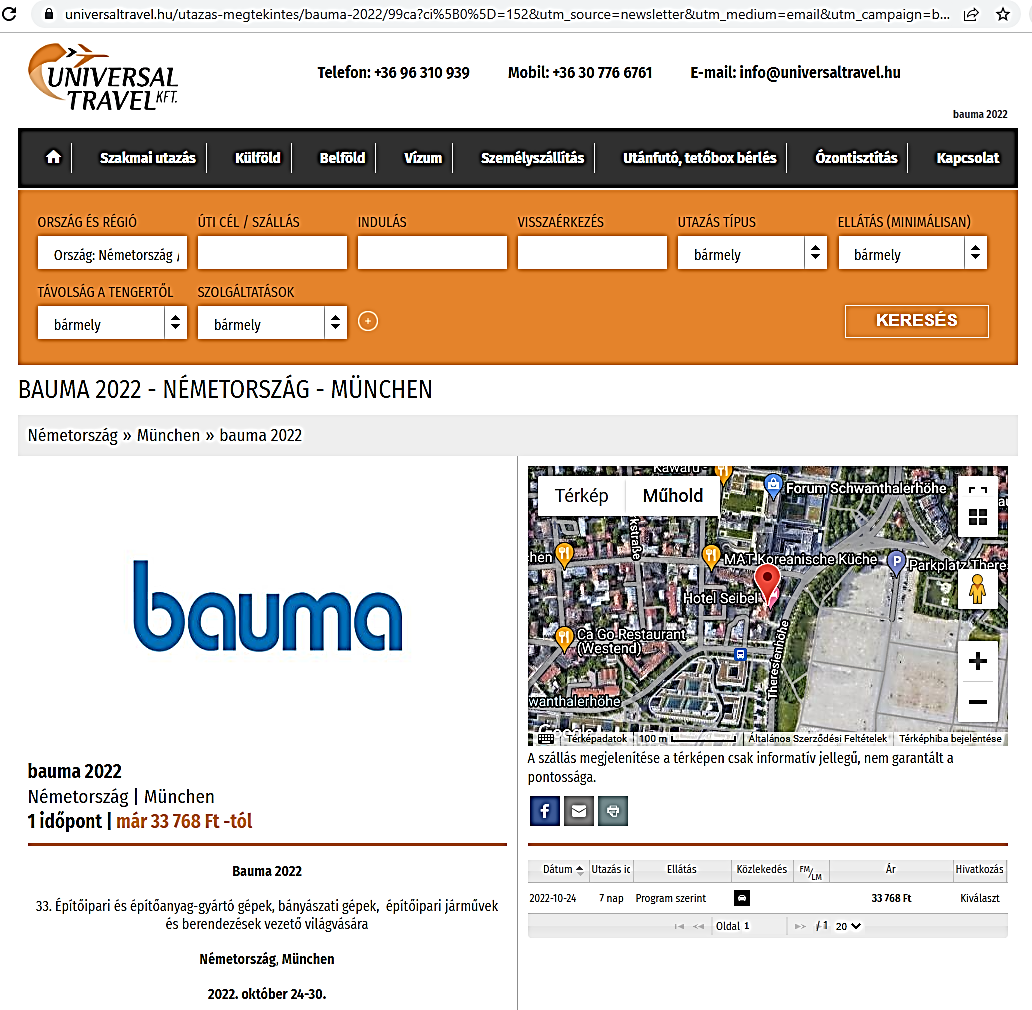 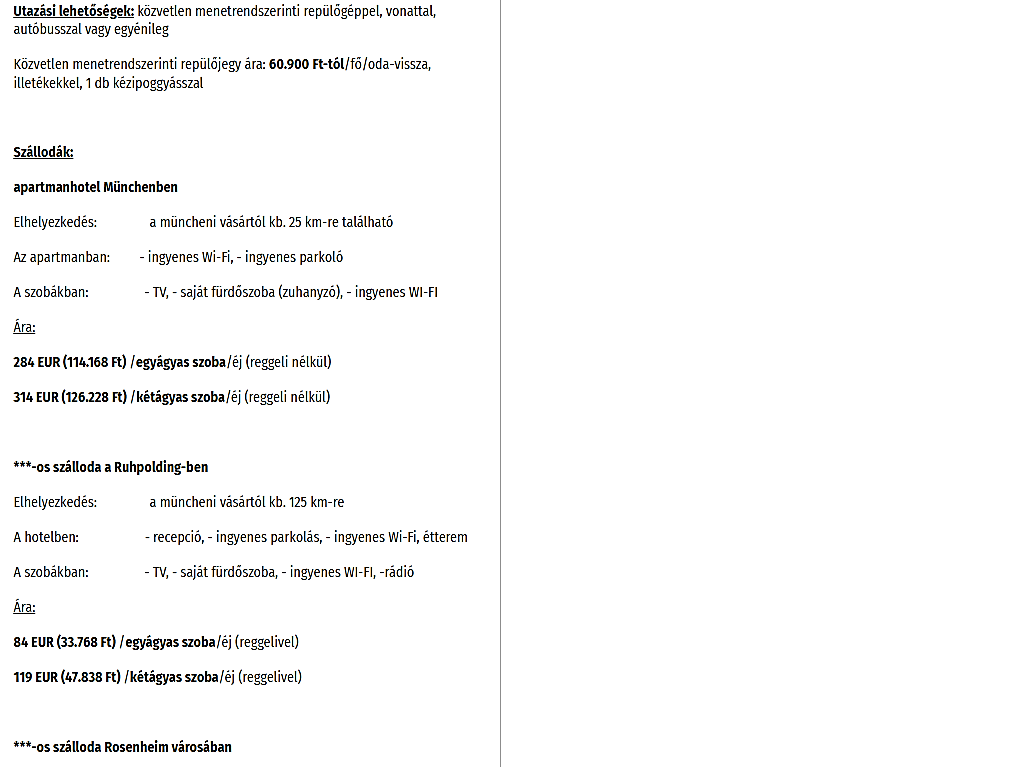 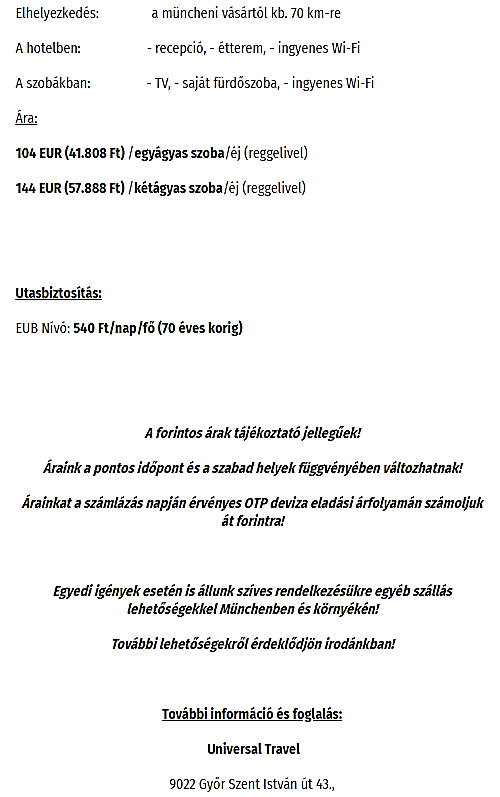 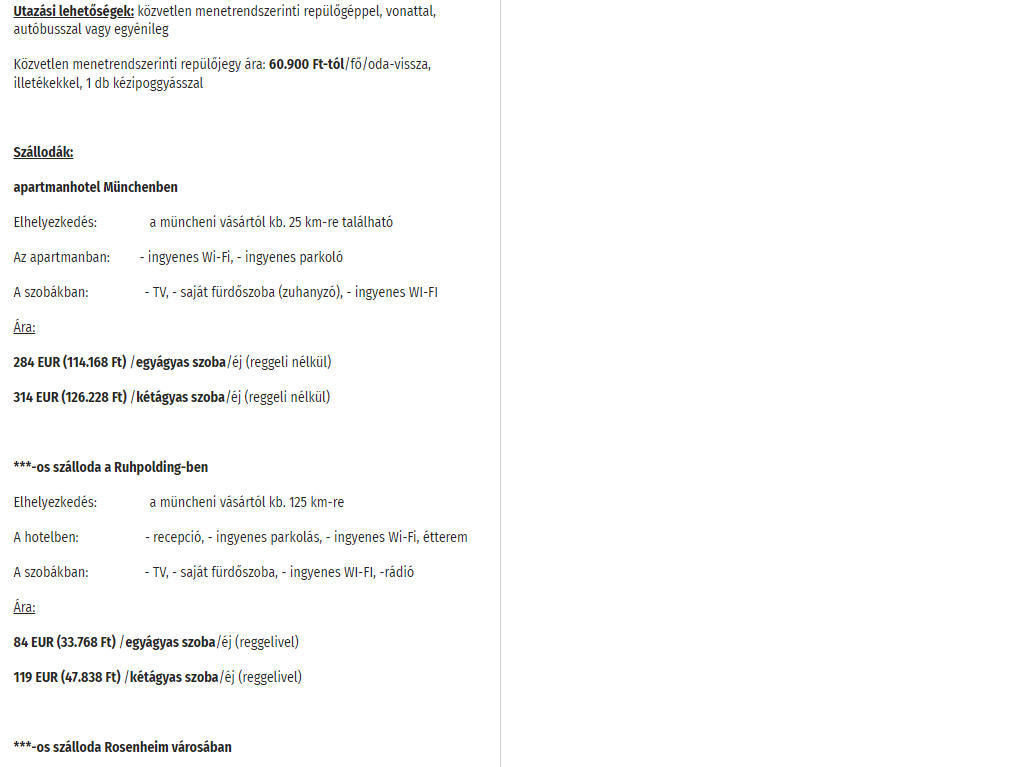 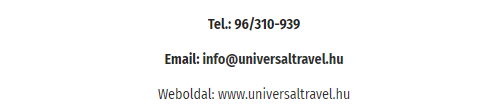 Csoportos utazási ajánlat: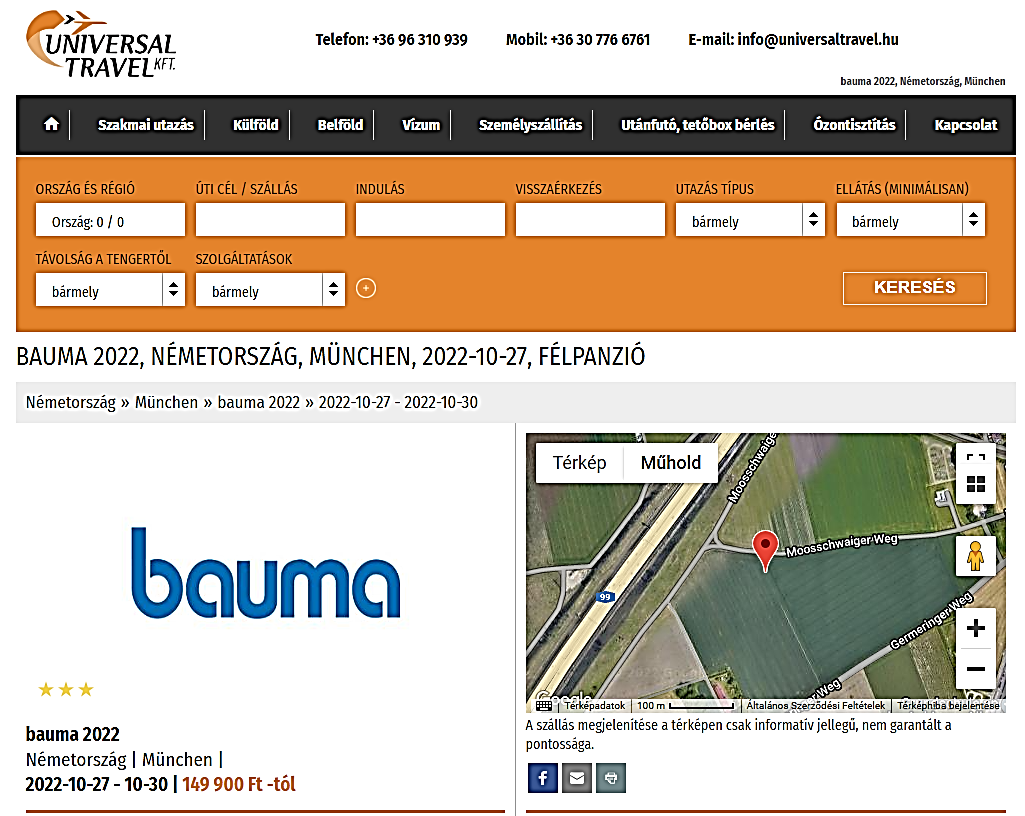 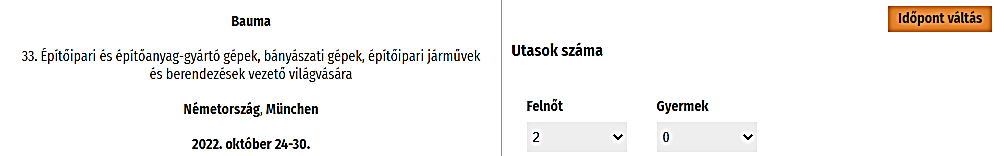 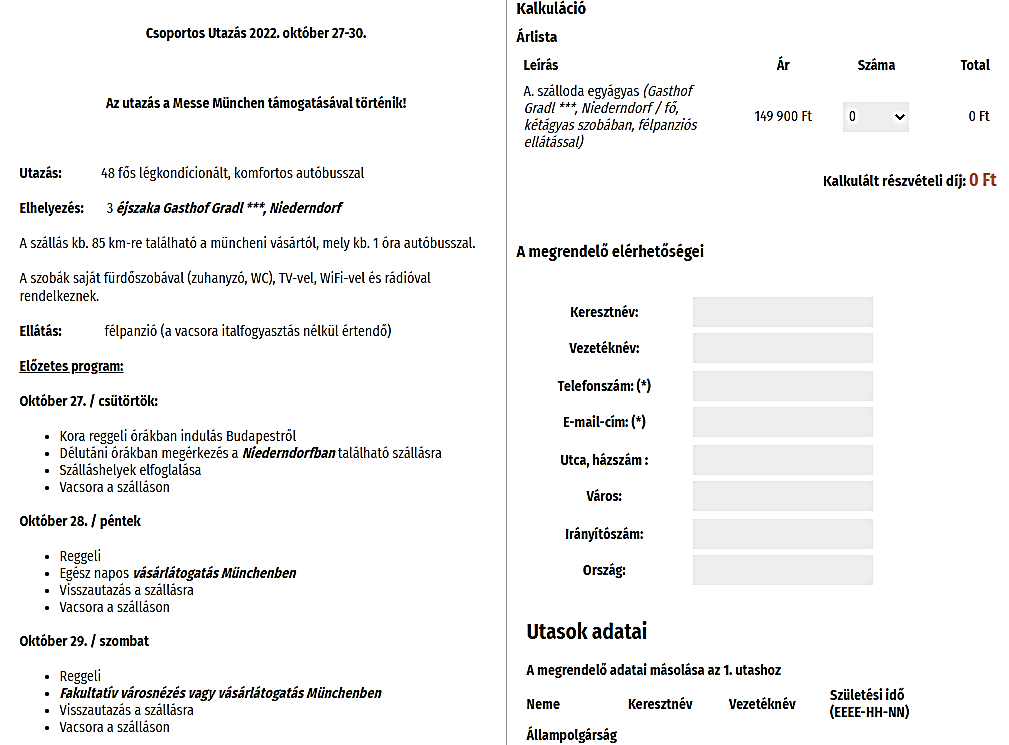 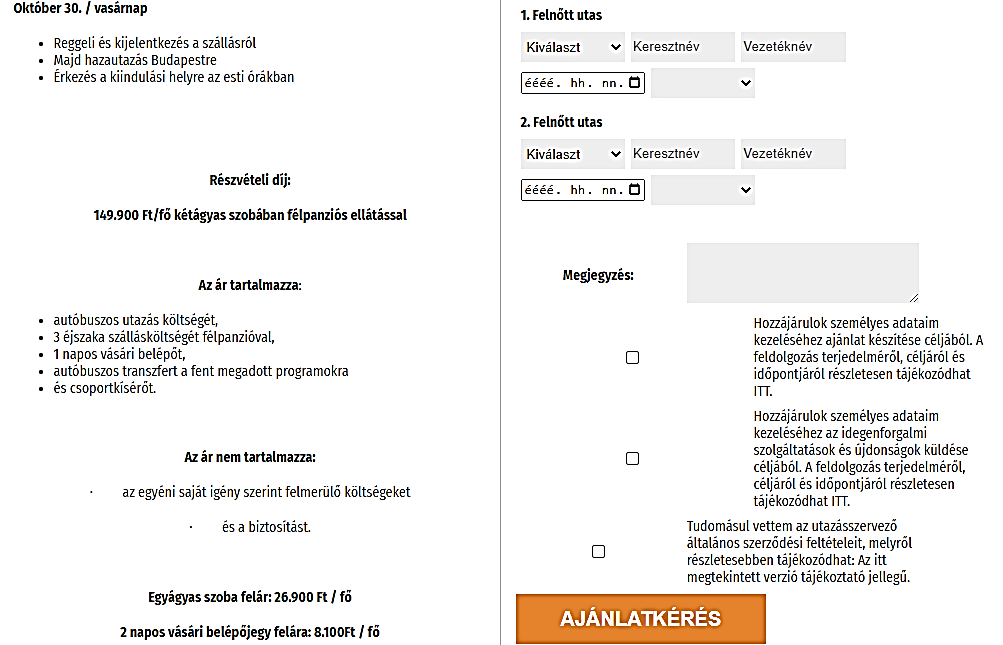 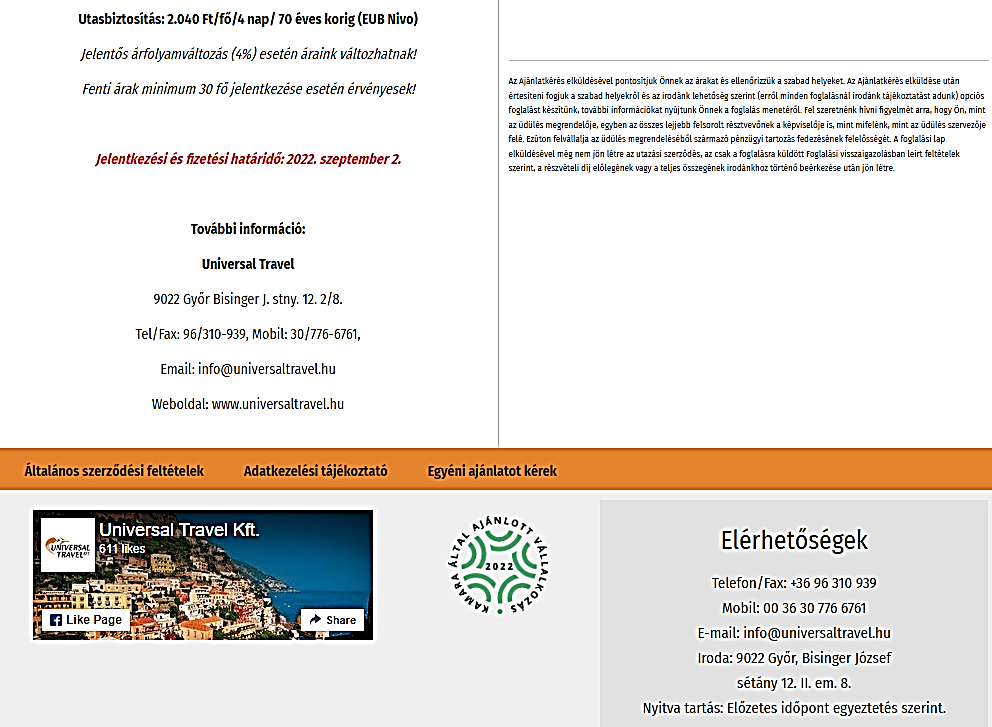 